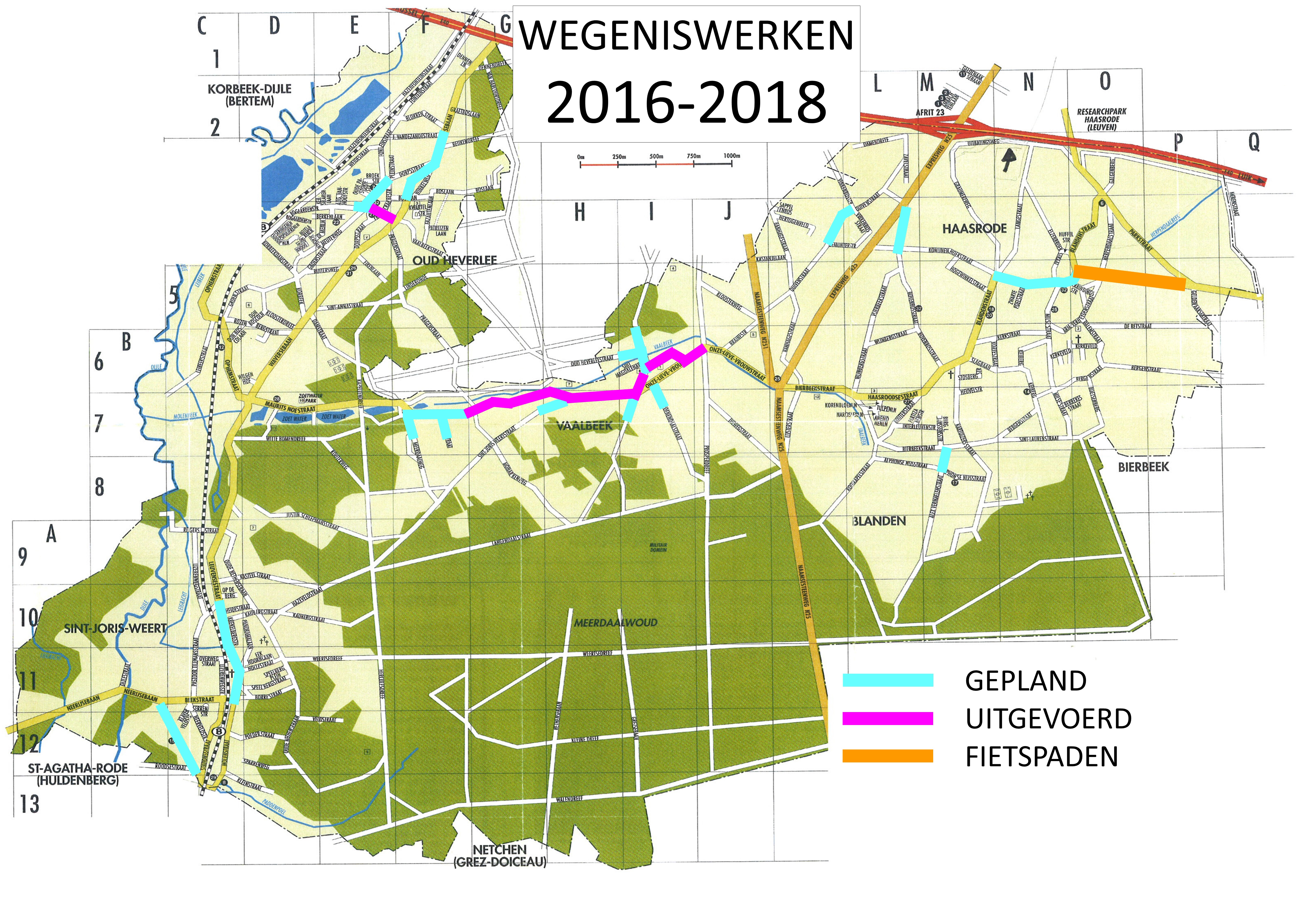 BudgetVoorontwerpOntwerpBestekAanbestedingBouwvergunningStart werkenVaalbeekstraat
(Waversebaan – Dorpsstraat)235.000 €XXXXXKLAARAQUAFIN: OLV-straat + Maurits Noëstraat(Prosperdreef – Meerdaalweg)830.000 €XXXXX2015/2016Duivenstraat
(Demuntersstraat – Vinkenbosstraat)246.000 €XXXXXSEP 2016Alex Vermaelenstraat(Bierbeekstraat – A. Nijsstraat)95.000 €XXXXXSEP 2016Fietspaden Dassenstraat(Blandenstraat – Parkstraat)488.000 €XXXXXOKT 2016Waversebaan
(Boslaan – Blokkenstraat)963.000 €XXXJUN 2016SEP 2016APR 2017Blandenstraat(Konijnenhoekstraat – Dassenstraat)500.000 €XXXJUN 2016SEP 2016APR 2017Bovenbosstraat
(Konijnenhoekstraat – Expresweg)325.000 €XXXJUN 2016SEP 2016APR 2017Leuvensestraat
(Beekstraat – P. Tilemansstraat)1.350.000 €XSEP 2016OKT 2016NOV 2016FEB 2017APR 2017INFRAX: Zijstraten Maurits NoëstraatGrezstraat + Oud-Heverleestraat + STJW-straat + Groenendaalstraat580.000 €JUL 2016OKT 2016NOVE 2016DEC 2017FEB 20172017/2018AQUAFIN: Kauwereelstraat(Beekstraat – Molenstraat)410.000 k€XXJUN 2016JUN 2016OKT 20162017/2018Dorpskern Oud-HeverleeBogaardenstraat (deel) + Dorpsstraat (Bogaardenstraat – Broekstraat)1.400.000 €JUN 2016OKT 2016NOV 2016DEC 2016FEB 20172017/2018